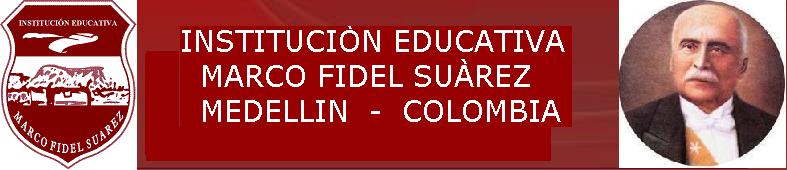 SECRETARIA DE EDUCACIONAREA:     EDUCACION RELIGIOSAGRADO: SEGUNDOOBJETIVOS DE GRADO: Reconocer la importancia de la amistad en la vida de las personas.- Comprender el concepto de amistad en el Antiguo Testamento. - Sustentar el valor de la amistad en la vida de Jesús.- Identificar la Iglesia como comunidad de fe donde se vive la amistad, el amor y la unidad.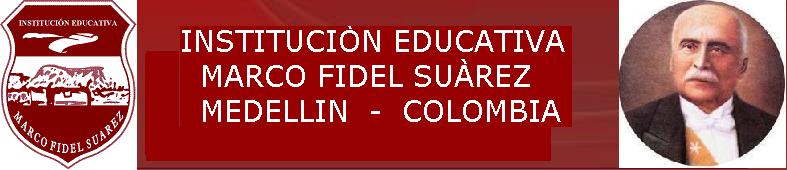 SECRETARIA DE EDUCACIONAREA:     EDUCACION RELIGIOSAGRADO: SEGUNDOOBJETIVOS DE GRADO: Reconocer la importancia de la amistad en la vida de las personas.- Comprender el concepto de amistad en el Antiguo Testamento. - Sustentar el valor de la amistad en la vida de Jesús.- Identificar la Iglesia como comunidad de fe donde se vive la amistad, el amor y la unidad.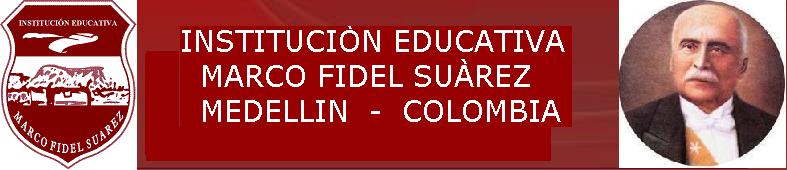 SECRETARIA DE EDUCACIONAREA:     EDUCACION RELIGIOSAGRADO: SEGUNDOOBJETIVOS DE GRADO: - Reconocer la importancia de la amistad en la vida de las personas.- Comprender el concepto de amistad en el Antiguo Testamento. - Sustentar el valor de la amistad en la vida de Jesús.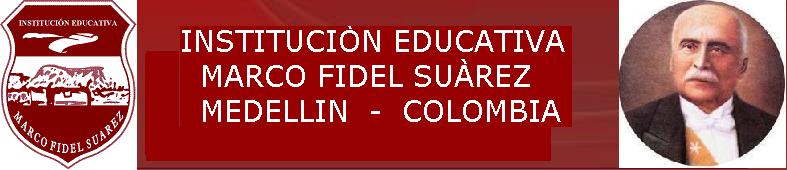 SECRETARIA DE EDUCACIONAREA:     EDUCACION RELIGIOSAGRADO: SEGUNDOOBJETIVOS DE GRADO: - Reconocer la importancia de la amistad en la vida de las personas.- Comprender el concepto de amistad en el Antiguo Testamento. - Sustentar el valor de la amistad en la vida de Jesús.- Identificar la Iglesia como comunidad de fe donde se vive la amistad, el amor y la unidad.PERIODO: 1INTENSIDAD HORARIA: 10No. DE SEMANAS 10PREGUNTA PROBLEMATIZADORA: ¿Cómo construir una amistad que favorezca la dignidad humana y las relaciones con el otro?EJE ANTROPOLOGICO: LA AMISTAD ENTRE LAS PERSONAS Y SU DIMENSION RELIGIOSACOMPETENCIAS: Reconocer que la amistad es camino de realización humana que se vive desde Dios, desde Jesucristo y en la iglesiaFinanciera: Aprovecha el entorno natural y social para identificar relaciones económicas.ESTANDARES:  -Deduce que el hombre es un ser en relación consigo mismo, con los demás, con su entorno y con Dios.   Identifica el valor de la dignidad humana en toda su expresión.  -Distingue el milagro de la vida propia y de los demás para construir un proyecto de vida que enaltece al ser humano -Concreta el valor de la transcendencia para ser mejor persona y servir a dios. DBA: - Reconoce en los textos literarios la posibilidad de desarrollar su capacidad creativa y lúdica.Comprende  diversos textos literarios a partir de sus propias vivencias.Interpreta mensajes directos e indirectos en algunas imágenes, símbolos o gestos.MATRICES: Semántica: Estudio del significado de las palabras, de base y de la comprensión.INDICADORES DE DESEMPEÑOCONTENIDOS“Características esenciales de la amistad y expresiones que la acompañan“Acciones que permitan construir, cuidar y recuperar la amistad”“Actitudes de amistad en trabajos de grupo”.“Actos que atentan contra la amistad”.“La importancia de la amistad para la vida de las personas”.Financiera: Derechos, deberes y responsabilidad en el manejo de las finanzas. CONCEPTUALCONCEPTUALPROCEDIMENTALACTITUDINAL ACTITUDINAL - Identifica algunas características esenciales de la amistad y expresiones que la acompañan para comprender su sentido en la relación con los demás.- Reconoce que la relación con Dios es una  relación de amistad que fortalece la - Identifica algunas características esenciales de la amistad y expresiones que la acompañan para comprender su sentido en la relación con los demás.- Reconoce que la relación con Dios es una  relación de amistad que fortalece la - Realiza acciones que permiten construir, cuidar y recuperar la amistad.- Sustenta importancia de la amistad en la vida personal y social.- Muestra actitudes que favorecen la amistad y propone soluciones a situaciones que la afectan.- Expresa actitudes de amistad conrespeto en actividades y celebraciones.- Muestra actitudes que favorecen la amistad y propone soluciones a situaciones que la afectan.- Expresa actitudes de amistad conrespeto en actividades y celebraciones.METODOLOGIAMETODOLOGIARECURSOSACTIVIDADESACTIVIDADESExposición: Se refiere a la presentación de un contenido, cuya finalidad es dar a conocer aspectos relevantes de él. Puede ser dirigido por el profesor, participantes o grupo de ellos.•	Pregunta y/o Diálogo: Consiste en un interrogatorio o dialogo que se establece con el alumno, esto estimula en el alumno la reflexión, cooperación y la participación activa en el proceso de aprendizaje.•	Simulación y juego: Aprender a partir de la acción tanto sobre contenidos como sobre el desempeño de los alumnos ante situaciones simuladas.•	Talleres individuales y grupales: Los cuales posibilitan la reflexión sobre un saber-hacer por medio de prácticas continúas.•	Los mapas conceptuales: Un mapa conceptual es una agrupación de conceptos que se relacionan entre sí. Con los mapas conceptuales relacionamos conceptos que ya poseemos con otros nuevos, logrando de esta forma, un aprendizaje significativo y no memorístico.•	Juegos de Rol: es una técnica de aprendizaje activo en la cual se simula una situación que representa la vida real. Los alumnos pueden aprender conceptos difíciles mediante la simulación de un escenario donde deben aplicar dichos conceptos.•	Mesa redonda: Discusión de un tema. Los expertos sostienen puntos de vista contradictorios.  Finalizadas las exposiciones el moderador resalta las ideas principales, ideas contradictorias y corto resumen.Exposición: Se refiere a la presentación de un contenido, cuya finalidad es dar a conocer aspectos relevantes de él. Puede ser dirigido por el profesor, participantes o grupo de ellos.•	Pregunta y/o Diálogo: Consiste en un interrogatorio o dialogo que se establece con el alumno, esto estimula en el alumno la reflexión, cooperación y la participación activa en el proceso de aprendizaje.•	Simulación y juego: Aprender a partir de la acción tanto sobre contenidos como sobre el desempeño de los alumnos ante situaciones simuladas.•	Talleres individuales y grupales: Los cuales posibilitan la reflexión sobre un saber-hacer por medio de prácticas continúas.•	Los mapas conceptuales: Un mapa conceptual es una agrupación de conceptos que se relacionan entre sí. Con los mapas conceptuales relacionamos conceptos que ya poseemos con otros nuevos, logrando de esta forma, un aprendizaje significativo y no memorístico.•	Juegos de Rol: es una técnica de aprendizaje activo en la cual se simula una situación que representa la vida real. Los alumnos pueden aprender conceptos difíciles mediante la simulación de un escenario donde deben aplicar dichos conceptos.•	Mesa redonda: Discusión de un tema. Los expertos sostienen puntos de vista contradictorios.  Finalizadas las exposiciones el moderador resalta las ideas principales, ideas contradictorias y corto resumen.Talento humano, recursos físicos, medios y ayudas tecnológicas,  MATERIAL DIDÁCTICO(Libros, Material Fotocopiado, Biblias, Revistas, Periódicos, Láminas, Carteles, Carteleras, Objetos reales, Folletos).Lecturas reflexivas, coloreado de fichas, conceptualización en el cuaderno, dramatizaciones, observación de videos, resolución de talleres, sopas de letras, lectura de cuentos.Lecturas reflexivas, coloreado de fichas, conceptualización en el cuaderno, dramatizaciones, observación de videos, resolución de talleres, sopas de letras, lectura de cuentos.EVALUACIONEVALUACIONEVALUACIONEVALUACIONEVALUACIONCRITERIOPROCESOPROCESOPROCESOFRECUENCIAContextualIntegralParticipativaFlexibleContinuaparticipativaDesarrollo de actividades en clase y extra clase.Realización y sustentación de talleres.Ejercicios de aplicación en el cuaderno.Trabajos de consulta y producción escrita.Participación en clase, conceptualización, elaboración de tares.Investigaciones y evaluaciones escritas.Resolución de talleres.Participación y distribución adecuada del tiempo.Desarrollo de actividades en clase y extra clase.Realización y sustentación de talleres.Ejercicios de aplicación en el cuaderno.Trabajos de consulta y producción escrita.Participación en clase, conceptualización, elaboración de tares.Investigaciones y evaluaciones escritas.Resolución de talleres.Participación y distribución adecuada del tiempo.Desarrollo de actividades en clase y extra clase.Realización y sustentación de talleres.Ejercicios de aplicación en el cuaderno.Trabajos de consulta y producción escrita.Participación en clase, conceptualización, elaboración de tares.Investigaciones y evaluaciones escritas.Resolución de talleres.Participación y distribución adecuada del tiempo.Permanentemente.Tres talleres por periodo.Una por periodo.Continua.Planes de apoyoPlanes de apoyoPlanes de apoyoPlanes de apoyoPlanes de apoyoRECUPERACIONNIVELACIONNIVELACIONNIVELACIONPROFUNDIZACIONPresentación del cuaderno con las temáticas trabajadas en clase, elaborar cartelera acerca de la amistad para exponer a sus compañeros.Realizar investigación de las temáticas trabajadas, para luego presentar prueba escrita.Realizar investigación de las temáticas trabajadas, para luego presentar prueba escrita.Realizar investigación de las temáticas trabajadas, para luego presentar prueba escrita.Acompañamiento a estudiantes en proceso de refuerzo. Realizar exposición a compañeros.ADECUACIONES CURRICULARESSe realizan de acuerdo a la necesidad específica de cada estudiante, teniendo en cuenta sus habilidades y de forma personalizada.ADECUACIONES CURRICULARESSe realizan de acuerdo a la necesidad específica de cada estudiante, teniendo en cuenta sus habilidades y de forma personalizada.ADECUACIONES CURRICULARESSe realizan de acuerdo a la necesidad específica de cada estudiante, teniendo en cuenta sus habilidades y de forma personalizada.ADECUACIONES CURRICULARESSe realizan de acuerdo a la necesidad específica de cada estudiante, teniendo en cuenta sus habilidades y de forma personalizada.ADECUACIONES CURRICULARESSe realizan de acuerdo a la necesidad específica de cada estudiante, teniendo en cuenta sus habilidades y de forma personalizada.Observaciones: Observaciones: Observaciones: Observaciones: Observaciones: PERIODO: 2INTENSIDAD HORARIA: 10No. DE SEMANAS 10PREGUNTA PROBLEMATIZADORA: ¿Cómo se manifiesta la amistad de Dios hacia las personas, según los relatos del antiguo testamento?EJE BIBLICO: LA AMISTAD DE DIOS HACIA EL SER HUMANO EN LA EXPERIENCIA RELIGIOSA DE ISRAELCOMPETENCIA: Reconocer que la amistad es camino de realización humana que se vive desde Dios, desde Jesucristo y en la iglesiaESTANDARES:-Explica a la familia de Nazaret como el lugar y el ambiente en el cual Jesús comparte con su pueblo.-Analiza textos bíblicos  y reconoce en ellos valores como la solidaridad, la amistad, entre otros. -Valora las enseñanzas de Jesús en la biblia.DBA: - Reconoce en los textos literarios la posibilidad de desarrollar su capacidad creativa y lúdica.Comprende  diversos textos literarios a partir de sus propias vivencias.Interpreta mensajes directos e indirectos en algunas imágenes, símbolos o gestos.MATRICES: Semántica: Estudio del significado de las palabras, de base y de la comprensión.INDICADORES DE DESEMPEÑODemostración de actitudes que favorecen la amistad y propone soluciones a situaciones que la afectanExplicación de la importancia de la reconciliación y el perdón como formas de restablecer la amistad con Dios y con los otros.Redacción de oraciones como una manifestación de amistad y amor con Dios.CONTENIDOS“Las características de la amistad de Dios hacia su pueblo.”“La misericordia y perdón de Dios como  formas para recuperar la amistad de las personas.”La oración como manifestación de amistad y amor a Dios.“Los mandamientos de la ley de Dios como criterios de vida para  construir la amistad con Dios y con las personas. CONCEPTUALCONCEPTUALPROCEDIMENTALACTITUDINALACTITUDINALACTITUDINAL-Conoce pasajes del antiguo testamento para identifica las características de la amistad de Dios hacia las personas - Indaga sobre formas de oración y de culto en el pueblo de Israel como maneras de vivir la amistad con Dios.-Conoce pasajes del antiguo testamento para identifica las características de la amistad de Dios hacia las personas - Indaga sobre formas de oración y de culto en el pueblo de Israel como maneras de vivir la amistad con Dios.- Explicación de la importancia de la reconciliación y el perdón como formas de restablecer la amistad con Dios y con los otros.-Redacta oraciones como una manifestación de amistad y amor con Dios.- Valora los mandamientos de la ley de Dios como propuesta para fortalecer las relaciones de amistad con Dios y las personas.-Manifiesta interés por tener una relación de amistad con Dios.- Valora los mandamientos de la ley de Dios como propuesta para fortalecer las relaciones de amistad con Dios y las personas.-Manifiesta interés por tener una relación de amistad con Dios.- Valora los mandamientos de la ley de Dios como propuesta para fortalecer las relaciones de amistad con Dios y las personas.-Manifiesta interés por tener una relación de amistad con Dios.METODOLOGIAMETODOLOGIARECURSOSACTIVIDADESACTIVIDADESACTIVIDADES•	Exposición: Se refiere a la presentación de un contenido, cuya finalidad es dar a conocer aspectos relevantes de él. Puede ser dirigido por el profesor, participantes o grupo de ellos.•	Pregunta y/o Diálogo: Consiste en un interrogatorio o dialogo que se establece con el alumno, esto estimula en el alumno la reflexión, cooperación y la participación activa en el proceso de aprendizaje.•	Simulación y juego: Aprender a partir de la acción tanto sobre contenidos como sobre el desempeño de los alumnos ante situaciones simuladas.•	Talleres individuales y grupales: Los cuales posibilitan la reflexión sobre un saber-hacer por medio de prácticas continúas.•	Los mapas conceptuales: Un mapa conceptual es una agrupación de conceptos que se relacionan entre sí. Con los mapas conceptuales relacionamos conceptos que ya poseemos con otros nuevos, logrando de esta forma, un aprendizaje significativo y no memorístico.•	Juegos de Rol: es una técnica de aprendizaje activo en la cual se simula una situación que representa la vida real. Los alumnos pueden aprender conceptos difíciles mediante la simulación de un escenario donde deben aplicar dichos conceptos.•	Mesa redonda: Discusión de un tema. Los expertos sostienen puntos de vista contradictorios.  Finalizadas las exposiciones el moderador resalta las ideas principales, ideas contradictorias y corto resumen.•	Exposición: Se refiere a la presentación de un contenido, cuya finalidad es dar a conocer aspectos relevantes de él. Puede ser dirigido por el profesor, participantes o grupo de ellos.•	Pregunta y/o Diálogo: Consiste en un interrogatorio o dialogo que se establece con el alumno, esto estimula en el alumno la reflexión, cooperación y la participación activa en el proceso de aprendizaje.•	Simulación y juego: Aprender a partir de la acción tanto sobre contenidos como sobre el desempeño de los alumnos ante situaciones simuladas.•	Talleres individuales y grupales: Los cuales posibilitan la reflexión sobre un saber-hacer por medio de prácticas continúas.•	Los mapas conceptuales: Un mapa conceptual es una agrupación de conceptos que se relacionan entre sí. Con los mapas conceptuales relacionamos conceptos que ya poseemos con otros nuevos, logrando de esta forma, un aprendizaje significativo y no memorístico.•	Juegos de Rol: es una técnica de aprendizaje activo en la cual se simula una situación que representa la vida real. Los alumnos pueden aprender conceptos difíciles mediante la simulación de un escenario donde deben aplicar dichos conceptos.•	Mesa redonda: Discusión de un tema. Los expertos sostienen puntos de vista contradictorios.  Finalizadas las exposiciones el moderador resalta las ideas principales, ideas contradictorias y corto resumen.Talento humano, recursos físicos, medios y ayudas tecnológicas,  MATERIAL DIDÁCTICO(Libros, Material Fotocopiado, Biblias, Revistas, Periódicos, Láminas, Carteles, Carteleras, Objetos reales, Folletos). Lecturas de pasajes bíblicos, video foro, exposiciones, dramatizaciones, taller escrito, taller reflexivo. Juegos, mesas redondas. Lecturas de pasajes bíblicos, video foro, exposiciones, dramatizaciones, taller escrito, taller reflexivo. Juegos, mesas redondas. Lecturas de pasajes bíblicos, video foro, exposiciones, dramatizaciones, taller escrito, taller reflexivo. Juegos, mesas redondas. EVALUACIONEVALUACIONEVALUACIONEVALUACIONEVALUACIONEVALUACIONCRITERIOPROCESOPROCESOPROCESOPROCESOFRECUENCIAContextualIntegralParticipativaFlexibleContinuaparticipativaDesarrollo de actividades en clase y extra clase.Realización y sustentación de talleres.Ejercicios de aplicación en el cuaderno.Trabajos de consulta y producción escrita.Participación en clase.Participación en clase, conceptualización, elaboración de tares.Investigaciones y evaluaciones escritas.Resolución de talleres.Participación y distribución adecuada del tiempo.Socializaciones, trabajo en equipo. Desarrollo de actividades en clase y extra clase.Realización y sustentación de talleres.Ejercicios de aplicación en el cuaderno.Trabajos de consulta y producción escrita.Participación en clase.Participación en clase, conceptualización, elaboración de tares.Investigaciones y evaluaciones escritas.Resolución de talleres.Participación y distribución adecuada del tiempo.Socializaciones, trabajo en equipo. Desarrollo de actividades en clase y extra clase.Realización y sustentación de talleres.Ejercicios de aplicación en el cuaderno.Trabajos de consulta y producción escrita.Participación en clase.Participación en clase, conceptualización, elaboración de tares.Investigaciones y evaluaciones escritas.Resolución de talleres.Participación y distribución adecuada del tiempo.Socializaciones, trabajo en equipo. Permanentemente. .Tres talleres por periodo.Una por periodo.Continua.Permanentemente. .Tres talleres por periodo.Una por periodo.Continua.Planes de apoyoPlanes de apoyoPlanes de apoyoPlanes de apoyoPlanes de apoyoPlanes de apoyoPlan de recuperaciónPlan de nivelaciónPlan de nivelaciónPlan de nivelaciónPlan de profundizaciónPlan de profundizaciónPlanea una exposición sobre el valor de la amistad.Se aplica al estudiante una prueba diagnóstica donde da cuenta de manera oral y a través de dibujos sobre temáticas trabajadas. El valor de la amistad.Se aplica al estudiante una prueba diagnóstica donde da cuenta de manera oral y a través de dibujos sobre temáticas trabajadas. El valor de la amistad.Se aplica al estudiante una prueba diagnóstica donde da cuenta de manera oral y a través de dibujos sobre temáticas trabajadas. El valor de la amistad.Planea una exposición a sus compañeros sobre la vida de María.Planea una exposición a sus compañeros sobre la vida de María.ADECUACIONES CURRICULARESSe realizan de acuerdo a la necesidad específica de cada estudiante, teniendo en cuenta sus habilidades y de forma personalizada.ADECUACIONES CURRICULARESSe realizan de acuerdo a la necesidad específica de cada estudiante, teniendo en cuenta sus habilidades y de forma personalizada.ADECUACIONES CURRICULARESSe realizan de acuerdo a la necesidad específica de cada estudiante, teniendo en cuenta sus habilidades y de forma personalizada.ADECUACIONES CURRICULARESSe realizan de acuerdo a la necesidad específica de cada estudiante, teniendo en cuenta sus habilidades y de forma personalizada.ADECUACIONES CURRICULARESSe realizan de acuerdo a la necesidad específica de cada estudiante, teniendo en cuenta sus habilidades y de forma personalizada.ADECUACIONES CURRICULARESSe realizan de acuerdo a la necesidad específica de cada estudiante, teniendo en cuenta sus habilidades y de forma personalizada.OBSERVACIONES:OBSERVACIONES:OBSERVACIONES:OBSERVACIONES:OBSERVACIONES:OBSERVACIONES:PERIODO: 3INTENSIDAD HORARIA: 10No. DE SEMANAS 10PREGUNTA PROBLEMATIZADORA: ¿Cómo vivir la amistad con Dios y con las personas a partir de las enseñanzas de Jesús?EJE BIBLICO CRISTOLOGICO: LA AMISTAD EN LA VIDA DE JESUSCOMPETENCIA: Reconocer que la amistad es camino de realización humana que se vie desde Dios, desde Jesucristo y en la iglesiaESTANDARES:-Explica que Jesús es en líder que debemos seguir en  la fe y el amor.-Ilustra las relaciones con Dios, con los demás y con el medio ambiente.-Dignifico los sucesos  narrados en la biblia para mejorar la forma de vida.DBA: - Reconoce en los textos literarios la posibilidad de desarrollar su capacidad creativa y lúdica.Comprende  diversos textos literarios a partir de sus propias vivencias.Interpreta mensajes directos e indirectos en algunas imágenes, símbolos o gestos.MATRICES: Semántica: Estudio del significado de las palabras, de base y de la comprensión.INDICADORES DE DESEMPEÑOValoración de los mandamientos de la ley de Dios como propuesta para fortalecer las relaciones de amistad con Dios y las personasReconocimiento de las relaciones de Jesús con las personas una nueva forma de vivir la amistad.Identificación del mandamiento principal de Jesús y las maneras de vivirlo en las relaciones interpersonales.CONTENIDOS“Del Nuevo Testamento las  relaciones de amistad que Jesús establece con las personas.” El mandamiento principal de Jesús y las maneras de expresarlo”.”“ Espacios y momentos de oración que expresan actitudes de compañerismo y amistad”.”El sacrificio de Jesús como manifestación del amor de Dios a la humanidad”.” María  modelo de amistad con Dios”.CONCEPTUALCONCEPTUALPROCEDIMENTALPROCEDIMENTALACTITUDINALACTITUDINALACTITUDINAL- Reconoce las relaciones de Jesús con las personas una nueva forma de vivir la amistad. -Identifica el mandamiento principal de Jesús y las maneras de vivirlo en las relaciones interpersonales. - Reconoce las relaciones de Jesús con las personas una nueva forma de vivir la amistad. -Identifica el mandamiento principal de Jesús y las maneras de vivirlo en las relaciones interpersonales. -Explica el mandamiento principal de Jesús y su importancia para la vida.- Indaga el significado de la muerte de Jesús como gesto de amor y de amistad con la humanidad.-Explica el mandamiento principal de Jesús y su importancia para la vida.- Indaga el significado de la muerte de Jesús como gesto de amor y de amistad con la humanidad.- Valora el sacrificio de Jesús como manifestación del amor de Dios.- Manifiesta interés por algunos personajes del nuevo testamento que han tenido una relación de amistad con Dios.- Valora el sacrificio de Jesús como manifestación del amor de Dios.- Manifiesta interés por algunos personajes del nuevo testamento que han tenido una relación de amistad con Dios.- Valora el sacrificio de Jesús como manifestación del amor de Dios.- Manifiesta interés por algunos personajes del nuevo testamento que han tenido una relación de amistad con Dios.METODOLOGIAMETODOLOGIARECURSOSRECURSOSACTIVIDADESACTIVIDADESACTIVIDADES•	Exposición: Se refiere a la presentación de un contenido, cuya finalidad es dar a conocer aspectos relevantes de él. Puede ser dirigido por el profesor, participantes o grupo de ellos.•	Pregunta y/o Diálogo: Consiste en un interrogatorio o dialogo que se establece con el alumno, esto estimula en el alumno la reflexión, cooperación y la participación activa en el proceso de aprendizaje.•	Simulación y juego: Aprender a partir de la acción tanto sobre contenidos como sobre el desempeño de los alumnos ante situaciones simuladas.•	Talleres individuales y grupales: Los cuales posibilitan la reflexión sobre un saber-hacer por medio de prácticas continúas.•	Los mapas conceptuales: Un mapa conceptual es una agrupación de conceptos que se relacionan entre sí. Con los mapas conceptuales relacionamos conceptos que ya poseemos con otros nuevos, logrando de esta forma, un aprendizaje significativo y no memorístico.•	Juegos de Rol: es una técnica de aprendizaje activo en la cual se simula una situación que representa la vida real. Los alumnos pueden aprender conceptos difíciles mediante la simulación de un escenario donde deben aplicar dichos conceptos.•	Mesa redonda: Discusión de un tema. Los expertos sostienen puntos de vista contradictorios.  Finalizadas las exposiciones el moderador resalta las ideas principales, ideas contradictorias y corto resumen.•	Exposición: Se refiere a la presentación de un contenido, cuya finalidad es dar a conocer aspectos relevantes de él. Puede ser dirigido por el profesor, participantes o grupo de ellos.•	Pregunta y/o Diálogo: Consiste en un interrogatorio o dialogo que se establece con el alumno, esto estimula en el alumno la reflexión, cooperación y la participación activa en el proceso de aprendizaje.•	Simulación y juego: Aprender a partir de la acción tanto sobre contenidos como sobre el desempeño de los alumnos ante situaciones simuladas.•	Talleres individuales y grupales: Los cuales posibilitan la reflexión sobre un saber-hacer por medio de prácticas continúas.•	Los mapas conceptuales: Un mapa conceptual es una agrupación de conceptos que se relacionan entre sí. Con los mapas conceptuales relacionamos conceptos que ya poseemos con otros nuevos, logrando de esta forma, un aprendizaje significativo y no memorístico.•	Juegos de Rol: es una técnica de aprendizaje activo en la cual se simula una situación que representa la vida real. Los alumnos pueden aprender conceptos difíciles mediante la simulación de un escenario donde deben aplicar dichos conceptos.•	Mesa redonda: Discusión de un tema. Los expertos sostienen puntos de vista contradictorios.  Finalizadas las exposiciones el moderador resalta las ideas principales, ideas contradictorias y corto resumen.Recursos humanos, recursos físicos, sala de internet, biblioteca, aulas de clase, auditorio, rec. Tecnológicos: video beam, Tv. DVD, computadores, grabadora. Materiales didácticos como fotocopias, cuadernos, biblias, libros, lecturas. Entre u otros. Recursos humanos, recursos físicos, sala de internet, biblioteca, aulas de clase, auditorio, rec. Tecnológicos: video beam, Tv. DVD, computadores, grabadora. Materiales didácticos como fotocopias, cuadernos, biblias, libros, lecturas. Entre u otros. Lecturas reflexivas, explicación y conceptualización en el cuaderno, diálogos, mesas redondas, taller escrito, investigaciones en internet y biblioteca, lecturas de pasajes bíblicos, socializaciones.Lecturas reflexivas, explicación y conceptualización en el cuaderno, diálogos, mesas redondas, taller escrito, investigaciones en internet y biblioteca, lecturas de pasajes bíblicos, socializaciones.Lecturas reflexivas, explicación y conceptualización en el cuaderno, diálogos, mesas redondas, taller escrito, investigaciones en internet y biblioteca, lecturas de pasajes bíblicos, socializaciones.EVALUACIONEVALUACIONEVALUACIONEVALUACIONEVALUACIONEVALUACIONEVALUACIONCRITERIOPROCESOPROCESOPROCESOPROCESOPROCESOFRECUENCIAContextualIntegralParticipativaFlexibleContinuaparticipativaDesarrollo de actividades en clase y extra clase.Realización y sustentación de talleres.Ejercicios de aplicación en el cuaderno.Trabajos de consulta y producción escritaParticipación en clase, conceptualización, elaboración de tares.Investigaciones y evaluaciones escritas.Resolución de talleres.Participación y distribución adecuada del tiempo.Desarrollo de actividades en clase y extra clase.Realización y sustentación de talleres.Ejercicios de aplicación en el cuaderno.Trabajos de consulta y producción escritaParticipación en clase, conceptualización, elaboración de tares.Investigaciones y evaluaciones escritas.Resolución de talleres.Participación y distribución adecuada del tiempo.Desarrollo de actividades en clase y extra clase.Realización y sustentación de talleres.Ejercicios de aplicación en el cuaderno.Trabajos de consulta y producción escritaParticipación en clase, conceptualización, elaboración de tares.Investigaciones y evaluaciones escritas.Resolución de talleres.Participación y distribución adecuada del tiempo.Desarrollo de actividades en clase y extra clase.Realización y sustentación de talleres.Ejercicios de aplicación en el cuaderno.Trabajos de consulta y producción escritaParticipación en clase, conceptualización, elaboración de tares.Investigaciones y evaluaciones escritas.Resolución de talleres.Participación y distribución adecuada del tiempo.Desarrollo de actividades en clase y extra clase.Realización y sustentación de talleres.Ejercicios de aplicación en el cuaderno.Trabajos de consulta y producción escritaParticipación en clase, conceptualización, elaboración de tares.Investigaciones y evaluaciones escritas.Resolución de talleres.Participación y distribución adecuada del tiempo.Permanentemente.Tres talleres por periodo.Una por periodo.Continua.PLANES DE APOYOPLANES DE APOYOPLANES DE APOYOPLANES DE APOYOPLANES DE APOYOPLANES DE APOYOPLANES DE APOYORECUPERACIONRECUPERACIONRECUPERACIONNIVELACIONNIVELACIONPROFUNDIZACIONPROFUNDIZACIONSe le entregará a cada estudiante un taller conforme a las temáticas trabajadas para resolver y socializar con los compañeros.Se le entregará a cada estudiante un taller conforme a las temáticas trabajadas para resolver y socializar con los compañeros.Se le entregará a cada estudiante un taller conforme a las temáticas trabajadas para resolver y socializar con los compañeros.Se aplica al estudiante una prueba diagnóstico en las áreas donde presenta dificultades, con el fin de detectar avances o necesidades de  este frente al desempeño de  competencias.  Puede hacerse de forma oral o  escrita.- Según las necesidades detectadas se entrega a los estudiantes talleres que apunten hacia la superación de estas para una posterior sustentación.Se aplica al estudiante una prueba diagnóstico en las áreas donde presenta dificultades, con el fin de detectar avances o necesidades de  este frente al desempeño de  competencias.  Puede hacerse de forma oral o  escrita.- Según las necesidades detectadas se entrega a los estudiantes talleres que apunten hacia la superación de estas para una posterior sustentación.Utilizar la biblioteca como un espacio propicio para que los estudiantes sobresalientes, profundicen temas a partir de la investigación y la indagación.- Se utilizará el computador del aula para que los niños  desarrollen talleres en línea con mayores niveles de complejidad y profundización.Utilizar la biblioteca como un espacio propicio para que los estudiantes sobresalientes, profundicen temas a partir de la investigación y la indagación.- Se utilizará el computador del aula para que los niños  desarrollen talleres en línea con mayores niveles de complejidad y profundización.Adecuaciones curricularesSe realizan de acuerdo a la necesidad específica de cada estudiante, teniendo en cuenta sus habilidades y de forma personalizada.Adecuaciones curricularesSe realizan de acuerdo a la necesidad específica de cada estudiante, teniendo en cuenta sus habilidades y de forma personalizada.Adecuaciones curricularesSe realizan de acuerdo a la necesidad específica de cada estudiante, teniendo en cuenta sus habilidades y de forma personalizada.Adecuaciones curricularesSe realizan de acuerdo a la necesidad específica de cada estudiante, teniendo en cuenta sus habilidades y de forma personalizada.Adecuaciones curricularesSe realizan de acuerdo a la necesidad específica de cada estudiante, teniendo en cuenta sus habilidades y de forma personalizada.Adecuaciones curricularesSe realizan de acuerdo a la necesidad específica de cada estudiante, teniendo en cuenta sus habilidades y de forma personalizada.Adecuaciones curricularesSe realizan de acuerdo a la necesidad específica de cada estudiante, teniendo en cuenta sus habilidades y de forma personalizada.OBSERVACIONES:OBSERVACIONES:OBSERVACIONES:OBSERVACIONES:OBSERVACIONES:OBSERVACIONES:OBSERVACIONES:PERIODO: 4INTENSIDAD HORARIA: 10No. DE SEMANAS 10PREGUNTA PROBLEMATIZADORA: ¿De qué manera la iglesia a la que pertenezco ayuda a crecer en la amistad con Dios y con los demás?EJE COMUNITARIO – ECLESIOLOGICO: LA AMISTAD CON DIOS CRECE EN LA IGLESIA COMPETENCIAS: Reconocer que la amistad es camino de realización humana que se vie desde Dios, desde Jesucristo y en la iglesiaESTANDARES:Reconoce la necesidad de compartir y de vivir en unión y amistad con DiosConstruye Reflexiones narradas en la biblia como proyecto de vida.Valora Las buenas acciones, con sus amigos.Reconoce  a María como elegida por sus virtudes y madre de JesúsEscucha Cuentos referente a los valores y los encamina como proyectos de vida Reflexiona y es tolerante con las creencias religiosas.DBA: - Reconoce en los textos literarios la posibilidad de desarrollar su capacidad creativa y lúdica.Comprende  diversos textos literarios a partir de sus propias vivencias.Interpreta mensajes directos e indirectos en algunas imágenes, símbolos o gestos.MATRICES: Semántica: Estudio del significado de las palabras, de base y de la comprensión.INDICADORES DE DESEMPEÑOIndagación sobre las razones por las cuales los miembros de la iglesia son llamados amigos y/o hermanos en la fe.Participación activamente en acciones de solidaridad y de fomento de la amistad.Valoración de la importancia del Espíritu Santo para vivir la relación de amistad con Dios en la iglesia.CONTENIDOS“La  Iglesia es la  familia de los hijos de Dios”.”La  importancia de las acciones de la iglesia que fomentan la amistad y la fraternidad”.“Celebraciones culturales y litúrgicas como vivencia de la amistad con Dios”.” El Espíritu Santo da la capacidad de relacionarse con Dios en la Iglesia”.CONCEPTUALPROCEDIMENTALACTITUDINAL- Indaga sobre las razones por las cuales los miembros de la iglesia son llamados amigos y/o hermanos en la fe.-Descubre  acciones que realiza la iglesia a favor de la amistad para fortalecer  la vida en comunidad.- Participa activamente  en acciones de solidaridad y de fomento de la amistad- Argumenta sobre la importancia de las celebraciones religiosas que construye la amistad y la fraternidad de la iglesia-Aprecia la importancia de la vivencia de la amistad en la iglesia como medio para construir fraternidad. Valora la importancia del Espíritu Santo para vivir la relación de amistad con Dios en la iglesia.METODOLOGIARECURSOSACTIVIDADES•	Exposición: Se refiere a la presentación de un contenido, cuya finalidad es dar a conocer aspectos relevantes de él. Puede ser dirigido por el profesor, participantes o grupo de ellos.•	Pregunta y/o Diálogo: Consiste en un interrogatorio o dialogo que se establece con el alumno, esto estimula en el alumno la reflexión, cooperación y la participación activa en el proceso de aprendizaje.•	Simulación y juego: Aprender a partir de la acción tanto sobre contenidos como sobre el desempeño de los alumnos ante situaciones simuladas.•	Talleres individuales y grupales: Los cuales posibilitan la reflexión sobre un saber-hacer por medio de prácticas continúas.•	Los mapas conceptuales: Un mapa conceptual es una agrupación de conceptos que se relacionan entre sí. Con los mapas conceptuales relacionamos conceptos que ya poseemos con otros nuevos, logrando de esta forma, un aprendizaje significativo y no memorístico.•	Juegos de Rol: es una técnica de aprendizaje activo en la cual se simula una situación que representa la vida real. Los alumnos pueden aprender conceptos difíciles mediante la simulación de un escenario donde deben aplicar dichos conceptos.•	Mesa redonda: Discusión de un tema. Los expertos sostienen puntos de vista contradictorios.  Finalizadas las exposiciones el moderador resalta las ideas principales, ideas contradictorias y corto resumen.Talento humano, recursos físicos, medios y ayudas tecnológicas,  MATERIAL DIDÁCTICO(Libros, Material Fotocopiado, Biblias, Revistas, Periódicos, Láminas, Carteles, Carteleras, Objetos reales, Folletos).Lecturas reflexivas, dramatizaciones, explicación y conceptualización en el cuaderno, video foro, lecturas de pasajes bíblicos, talleres individuales y grupales. EVALUACIONEVALUACIONEVALUACIONCRITERIOPROCESOFRECUENCIAContextualIntegralParticipativaFlexibleContinuaparticipativaDesarrollo de actividades en clase y extra clase.Realización y sustentación de talleres.Ejercicios de aplicación en el cuaderno.Trabajos de consulta y producción escrita.Participación en clase.Participación en clase, conceptualización, elaboración de tares.Investigaciones y evaluaciones escritas.Resolución de talleres.Participación y distribución adecuada del tiempo.Socializaciones, trabajo en equipo.Permanentemente.Tres talleres por periodo.Una por periodo.Continua.PLANES DE APOYOPLANES DE APOYOPLANES DE APOYORECUPERACIONNIVELACIONPROFUNDIZACIONSe entrega temáticas trabajadas en el periodo para volver a leer y resolver taller escrito para luego socializar.Deberá ponerse al día con el cuaderno, se entrega taller escrito para resolverSe le entregaran monitorias y roles de apoyo o padrino para estudiantes que tiene pendiente nivelación.Realizara exposición de una de las temáticas trabajadas en clase.ADECUACIONES CURRICULARESSe realizan de acuerdo a la necesidad específica de cada estudiante, teniendo en cuenta sus habilidades y de forma personalizada.ADECUACIONES CURRICULARESSe realizan de acuerdo a la necesidad específica de cada estudiante, teniendo en cuenta sus habilidades y de forma personalizada.ADECUACIONES CURRICULARESSe realizan de acuerdo a la necesidad específica de cada estudiante, teniendo en cuenta sus habilidades y de forma personalizada.OBSERVACIONES:OBSERVACIONES:OBSERVACIONES: